AULAS DINÁMICAS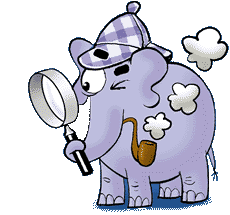 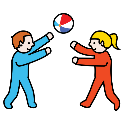 SECUENCIA DE JUEGO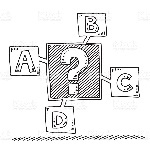 Organizamos los alumnos en grupos de cuatro.Se les proporciona una lista de palabras. Cada palabra agrupa a su vez dos. Deben extraer esas dos palabras con significado de cada una de las propuestas. Solo si es necesario por razones ortográficas podremos añadirle alguna letra.Utilizaremos la estructura cooperativa del folio giratorio para resolver las palabras que están agrupadas en una.